المنظم الآلـــي لفرز القطع  Systeme automatique de triage de pieces يمثل الرشم أسفله نموذجا لمنظم آلي يستعمل لفرز القطع  (Triage de pieces)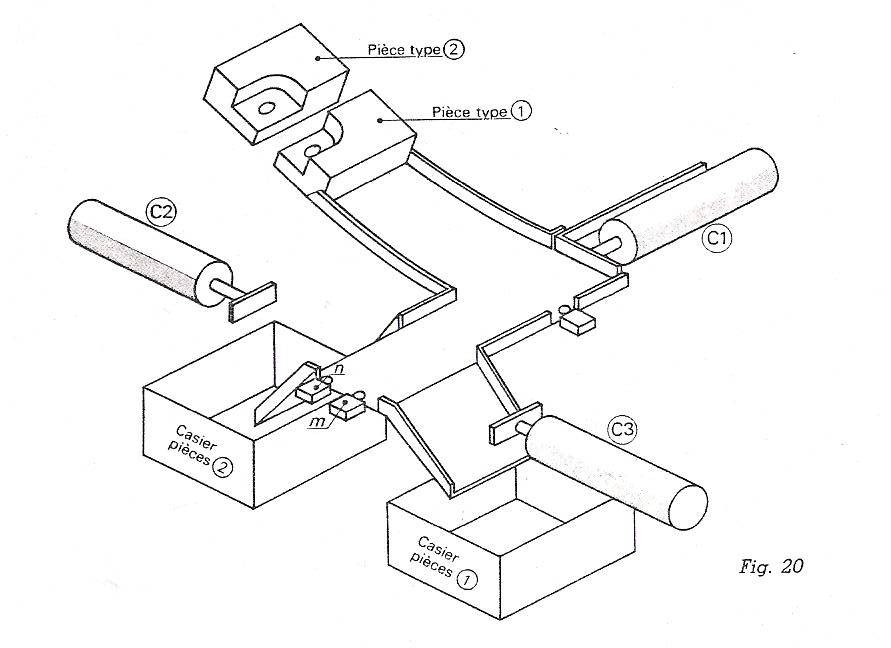 التحليل الوظيفيAnalyse fonctionnelle أتمم بياني الوظائف بتحديد الوظائف الإكراهية الآتية عليه: (5ن)--------------------------------------------------------------------------------- أتمم المصفوفة : (7ن)حدد الملتقطات والمنشطات المستعملة في المنظم. (3ن)  الملتقطات : ............................................ المنشطات : .......................................................حدد المنهضة التي ستشتغل عندما تضغط القطعة b على التماس m. (.51ن) المنهضة التي ستشتغل هي : ..........................في هذه الحالة، أين سيضع المنظم القطعة b؟ (.51ن)سيضع المنظم القطعة b في العلبة رقم : .......تشتغل المنهضة C1 وفق الدالة المنطقية الآتية :             أ – أنجز الرشم المنطقي حسب التنميط الأوروبي ISO أو التنميط الأمريكي STD: (2ن)        ب- أتمم التمثيل الوظيفي. (2ن)بالتوفيقالإسم و النسب : ............................................................... القسم :................ الرقم :................الإسم و النسب : ............................................................... القسم :................ الرقم :................الإسم و النسب : ............................................................... القسم :................ الرقم :................الأكاديمية الجهوية للتربية والتكوين دكالة - عبدةنيابة إقليــــم سيدي بنورالاختبار الموحــد لمـادةالتكنولوجيــا الصناعيـــةالأســــدس الأولالسنــة الدراسيـة: 10/11ثانوية حمان الفطواكي الإعداديةمدة الإنجــاز: ساعة واحدةFC1 : تزويد المنظم بالطاقة.FC2 : ضمان صيانة المنظم.FC3 : ضمان سلامة المستعمل.FC4 : مقاومة المنظم للعوامل             الخارجية.FC5 : ضرورة تجاوب المنظم مع              تواجد القطعة.FC6 : إشعار المستعمل في حالة           حدوث عطب.النسبةالمجموعFC6FC5FC4FC3FC2FC122.5℅9FP2FP3FP2FC22FP2FP12.5℅FC11FC51FC12FC21FC112FC22FC22FC23FC27.5℅3FC62FC31FC32FC30℅0FC53FC417.5℅7FC52FC54FC6100℅40